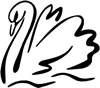 Covid – 19 Information for Parents/Carers   To ensure the safety of everyone please follow these simple rules.To ensure safety measures for distancing, we would ask that only one parent to drop off and pick up the children.Wherever possible please do not bring siblings to Nursery when dropping off or collecting Children.Please stand back behind the marked two metre areas at the front entrances of the building, these are marked by either cones or spray painted lines.We will also ask that no parent enters the setting (unless you have a pre arranged appointment which will be conducted safely.During pick up and drop off times, all staff and parents will be expected to wear facial masks/coverings.As we are limiting the time during hand over periods, we understand that you may  like a more in depth conversation with your key person, please arrange a convenient time to call them in Nursery hours on 01865 842006.Thank you for your continued understanding and support during this time.The Cygnet TeamApril 2021For advice on Covid 19 please go to https://www.nhs.uk/coronavirus although Covid 19 is prevalent at the moment please remember there are also other viruses and infections present at Nursery. Any child who has been sent home from the nursery because of ill health will not be re-admitted for at least 48 hours. Children who are ill and symptomatic or infectious should not be brought in/returned to nursery until they have been free from symptoms including High temperatures, Diarrhoea and Vomiting, for 48 hours.  